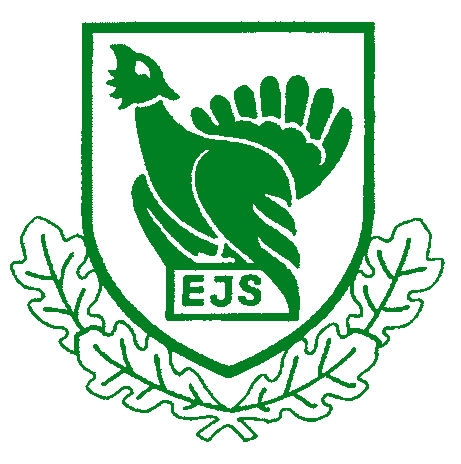 PROTOKOLLEesti Jahimeeste Seltsi juhatuse koosolek23.04.2020. a. kell 13.00-14.37Toimumiskoht: veebiülene läbi Zoom.us Koosolekul osalesid juhatuse liikmed (14): Priit Piilmann, Karel Rüütli, Jaak Volmer, Mati Kivistik, Rein Rosenberg, Arvi Luuk, Tiit Tammsaar, Margus Puust, Kalle Palling, Aarne Taal, Priit Vahtramäe, Oliver Leif, Margus Puust, Toomas Kõuhkna. Külaline: Marko Vinni Ida-Viru JSOsalesid: tegevjuht Tõnis Korts, IT spetsialist Karri Urban, juhiabi Lea TruskaKoosoleku juhataja Margus Puust juhatab koosoleku sisse, tutvustab koosoleku töökorda.Eriolukorrast tulenevalt on tavalises töökorralduses mitmeid muudatusi, tänane juhatuse koosolek toimub kaugteel, volinike koosoleku toimumise aeg on teadmata.Päevakorra kinnitamine.Koosoleku juhataja teeb ettepaneku varem saadetud päevakord kinnitada.Otsus: Kinnitati alljärgnev päevakord:1. Päevakorra kinnitamine.2. Raamatupidamise 2019. a. auditeeritud aastaaruande ja tegevusaruande esitamine volikogule.3. Tunnustusavalduste arutelu aja määramine. 4. Eelarve 2020 esitamine volikogule koos Jahise äppide arenduskuluga.6. Metskitse küttimise ametlik kokkuvõte 2019. a. 7. Mikrofoni ring juhatuse liikmete seas. Juhatuse liige teeb lühikokkuvõtte oma piirkonna, valdkonna olukorrast.  8. Järgmise juhatuse koosoleku aja määramine.    Raamatupidamise 2019. a. auditeeritud aastaaruande ja tegevusaruande esitamine volikogule.Margus Puust selgitab, et 2019. raamatupidamise aastaaruanne ja tegevusaruanne koos kommentaaridega on juhatuse liikmetele tutvumiseks saadetud, kas on küsimusi. Juhatuse liikmetel küsimusi ei ole.Koosoleku juhataja teeb ettepaneku esitada raamatupidamise 2019. a. auditeeritud aastaaruanne ja tegevusaruanne volinike koosolekule kinnitamiseks.Hääletati: Poolt 13, vastu ja erapooletuid ei ole.Otsus: Esitada raamatupidamise 2019. a. auditeeritud aastaaruanne ja tegevusaruande volikogule kinnitamiseks.Tunnustusavalduste arutelu aja määramine. Koosoleku juhataja selgitab, et seda päevakorrapunkti oleks otstarbekas arutada sisuliselt kaks juhatuse koosolekut enne volikogu toimumist. Volikogu toimumise aeg ei ole veel teada, see sõltub eriolukorra seadustest. Priit Vahtramäe teeb ettepaneku teha muudatusi tunnustusavalduste andmise statuudis. Üks ettepanek on, et autasud annetatakse mingi ajalise vahega, see puudutab teenetemärki ja vapimärki.Margus Puust toetab ettepanekut ja lisab, et korda tuleks veel lisada, et autasude taotluse esitaja kaitseks juhatuse koosolekul tunnustusavalduse taotlust. Vastasel juhul jääb juhatusel võimalus autasu mitte anda.Tõnis Korts teeb ettepaneku, et teha üks teenetemärk Ilvesele juurde, mis oleks mõeldud tublidele piirkonna jahindusjuhtidele –töötajatele, tiirude vmt ehitajatele jne. Märgi nime ja täpse statuudi osas on ettepanekud oodatud. Tuli ettepanek: võiks olla nt Kobras. Margus Puust märgib, et statuudi täiendamiseks on just õige aeg. Uue statuudi järgi esitatakse tunnustusavaldusi 2021. aastaks. Statuudis peaks olema veel, et kõrgemat autasu Metsis antakse nominendile reeglina volikogul, erandina taotleja ettepanekul mujal aga üleandja on EJS president või asepresident.Juhatuse liikmed arutavad, kas EJSil on vajalik kolmandat aumärki ja leiavad, et võiks olla.  Otsus: Tegevjuht valmistab ette muudatusettepanekud statuudis, töötab välja kolmanda aumärgi statuudi projekti ning saadab need juhatuse liikmetele tutvumiseks. Juhatuse liikmed esitavad jooksvalt ettepanekud statuudi ja kolmanda aumärgi kohta tegevjuhile kahe koosoleku vahel. Statuut esitatakse kinnitamiseks järgmisele juhatuse koosolekule. Tunnustusavaldustele esitatud kandidaate arutatakse koosolekul enne volikogu. EJS eelarve 2020 kinnitamine.Jahise äppide arendus 2020.Tõnis Korts selgitab, et veebruari koosolekul vaatasime läbi eelarve ja tehti ettepanekud eelarve paranduste osas, mis on nüüd tehtud. Juhatuse otsus oli, et äppide arendamiseks vajaminev summa (ca 80 tuhat eurot) lisatakse 2020. eelarve kuludele ning kinnitatakse juhatuses eraldi. Korrigeeritud eelarve on lisatud juhatuse materjalidele ning saadetud juhatuse liikmetele. Tõnis Korts teeb juhatusele ettepaneku 2020. a. eelarve koos äpi arenduskuludega kinnitada ja esitada volinike koosolekule.Priit Vahtramäe teeb ettepaneku vähendada seoses olukorraga prognoositud ajakirja reklaami eelarve tulude rida ja kompenseerida seda lähetuste ja remondi planeeritud kulude vähendamisega. Juhatuse liikmed arutavad negatiivse eelarve vastuvõtmist. Äpi arenduseks võiks kasutada EJS eelmiste perioodide kogutud kasumit. Margus Puust teeb ettepaneku hoida raha kokku. Tegevjuht võib uurida riigipoolseid rahastamise võimalusi. Jaak Volmer teeb ettepaneku mitte peatada Jahise arengut. Priit Piilmann leiab, et EJS IT komisjon on IT-arenduste otsuste vastuvõtmiseks pädev ja võimeline ning esitab oma ettepaneku juhatusele täpsete summadega.Margus Puust: teen ettepaneku kinnitada EJS eelarve 2020. esitatud kujul ning esitada volikogule kinnitamiseks.Hääletati: 13 häält poolt, vastu ja erapooletuid pole.Otsus: EJSi 2020 aasta eelarve koos täiendustega esitada volikogule kinnitamiseks. Kokku kutsuda enne maikuu juhatuse koosolekut IT komisjoni istung, kes esitab juhatusele oma ettepanekud äppide arenduse ja täpsete kulude osas. Metskitse küttimise ametlik kokkuvõte 2019. a. Margus Puust avaldab kiitust jahimeestele, et lepitud metskitse küttimisemaht on täidetud ning populatsiooni arvukusele liiga pole tehtud. Tehakse ettepanek korraldada EJS juhatuse sõraliste töörühma istung, kuhu tuleks kaasata KAURi spetsialist Rauno Veeroja. Ettepaneku viib ellu Priit Vahtramäe.Priit Vahtramäe tänab kõiki juhatuse liikmeid metskitse küttimise teemaga tõsiselt tegelemast. Ta esitleb küttimise tulemusi, kus nähtub, et kohustus on täidetud 98%liselt kokku üle 31 tuhande kütitud isendi (vt. materjale).Ettekandja hinnangul on hukkunud kitsede arv üle 4 800 ikkagi väga suur. Tõenäosus võiks olla, et ka jooksval jahiaastal oleks küttimismaht 30 tuhande piires. Siin on palve maakondade jahindusjuhtidele jääda sama suurusnumbri küttimismahu juurde ning teadustada sellest jahimehi.Põdra küttimismahu puhul jäi arutelu toimumata ja kokkulepe maaomanikega sõlmimata, enne kuulutati välja eriolukord. Meie ettepanek oli 5 000 isendit. Maaomanikega tuleb läbi rääkida ja samuti Kauriga. RMK aktsepteerib praegu tekitatud kahjude mahtu, mis on põdra elutegevuseks vajalik.Juhatuse liikmed arutavad, millal oleks otstarbekas Kauri ja maaomanikega ühine põdra-koosolek korraldada. Leiti, et mõttekas oleks teha peale nn. pabulaloenduse kokkuvõtete tegemist. Aarne Taal teeb ettepaneku, et statistilistes tabelites võiks üks näitaja olla ulukiarv 1000 ha kohta.Otsus: Võtta informatsioon metskitse küttimistulemuste osas teadmiseks ja Priit Vahtramäel kutsuda kokku juhatuse sõraliste töörühm. Mikrofoni ring juhatuse liikmete seas. Juhatuse liige teeb lühikokkuvõtte oma piirkonna, valdkonna olukorrast.  Koosoleku juhataja annab sõna kõigile juhatuse liikmetele: Aarne Taal ütleb, et Läänemaal on avatud uus kinnine lasketiir. Kõik on oodatud. Priit Piilmann tegutseb edasi IT töörühmaga, kuhu kutsub osalema praktilise kogemusega Kalle Pallingu, kes on hiljuti äppe arendanud.Kalle Palling on nõus: Tegin just oma äpi tean värskelt olusid. See võtab aega. Praegu on IT arenduste hinnad soodsamad.Arvi Luuk : Järvamaal käib innukas heidutusjaht. Karud jooksevad külade vahel. Laskekatsed hakkavad maakonnas pihta. Imaveres on ka uus lasketiir valmis.Rein Rosenberg ütleb, et Valgamaal ka lasketiirud tasakesi toimetavad. Kõik aastakoosolekud on pidamata. Oodatakse eriolukorra lõppu. Jaak Volmer lubab oma ettepanekud saata e-kirjaga, sest on tekkinud leviprobleemid. Tiit Tammsaar: laskekatsed toimuvad. Relvalubade pikendamise tähtaegade pikendamine KKI poolt toimus operatiivselt. Hunte ei jõua Raplamaal ära küttida. Esitasime Metsisele Uno Treieri, kes on kõrget autasu väärt. Küsib esmatöötlemise meetme summa kohta, mis on 3,2 miljonilt 2-le kahanenud.Mati Kivistik nendib, et elu on rahulik. Laskekatseid nad praegu ei planeeri. Aastakoosolekud samuti pidamata.Priit Vahtramäe märgib, et koolitusi hakati Viljandis läbi viimine e-süsteemis. Metsas peaks olema poegimisrahu. Marko Vinni ütleb, et Ida-virus läheb hästi: Genereerime uusi ideid.Jaak Volmer Tartu JK mõtted saadetud e- kirjaga (tekst lisatud kursiivis): 

1. Suur tänu EJS-ile, kes on aidanud noorte jahimeeste koolitust "üle taeva" korraldada! 
Tegelikult tähendab see seda, et jahindusorganisatsioonidel õnnestus koju jätta u 60 000.- eur-i. (Kevadistel koolitustel on kokku umbes 200 inimest x keskmine osalustasu 300.-). Kas me oleksime saanud selle raha kunagi tulevikus, kui eriolukord lõppeb !?
Noorte kursusega on aga vaja lahendada praktilise laskmise koolitusega seonduv.

2. Seoses eriolukorraga on töösse võetud MTÜ-de seaduse muutmine, et oleks võimalik üldkoosolekuid läbi viia ka olukorras, milles me hetkel viibime. Mõtlemise koht meile on, et kas osaleme selles seadusloome protsessis või loodame, et küll lahendatakse meile sobivalt.

3. Jahis. Kui paar aastat tagasi käisin siin mööda jahiseltse ja rääkisin, milleks meile Jahist vaja on, siis nüüd tuleb aru anda, et mille pärast või taha on suurulukilubadega seonduv toppama jäänud.
Ja selle teemaga peame me valmis saama põdrajahiks.

4. Koprajaht. Minule on helistanud mitu Erametsaliidu inimest ja küsinud seisukohta koprajahi kohta aegu tagasi toimunud ümarlaua valguses.
Siis oldi seisukohal, et inimese poolt rajatud maaparandussüsteemides võiks koprajaht olla aastaringne.
Olen öelnud, et olen samal seisukohal ka praegu, aga EJS-i lõplikku seisukohta ei tea.
Ja tegelikult on see jälle selline kokkuleppimise koht, kuhu saab siduda ka põdra.

5.Lasketiirude toimimine. 
Soovitan kõigil üles otsida keskkond Doodle, selles on võimalik jooksvas ajas teha ajagraafikuid tiiru kasutamiseks. Tartu JK lasketiirus kasutasime seda eelmisel hooajal instruktorite korrapidamise korraldamiseks.

6. Zoom keskkond, milles me eile ka koosolekut pidasime on andnud hulgaliselt mõtteid jahimeeste koolitamiseks. Saame koolitada eraldi liikmesorganisatsioonide juhte, noa teritamist jms, ilma, et peaksime üle riigi kokku sõitma.
Mesinikuna osalesin eelmisel laupäeval 3-tunnisel koolitusel. Osalejaid oli 64. Tavaolukorras oleks see koolitus toimunud Pärnus. Minu jaoks jäi ära 5 tundi sõiduaega. Mõnuz oli !

7. Käitlemiskoha meede.
Pria on välja kuulutanud, et 15/07 kuni 21/07 on eeltäitmine ja 22/07 kuni 28/07 on taotluste esitamine.
See tähendab, et võimalikud küsimuste-vastuste koosolekud peavad toimuma hiljemalt maikuuga, et saaks veel dokumentides vajalikke muudatusi teha.
Otsus: Võtta saadud informatsioon teadmiseks.7. Järgmine koosolek.Järgmine juhatuse koosolek toimub 28. mai kell 13.00.  Zoom keskkonnas.Koosoleku juhataja:   Margus Puust                          Protokollija: Lea Truska 